		  Civitas Academy Bulletin19/02/18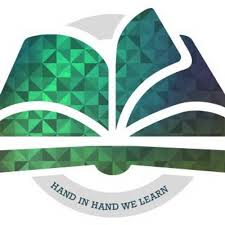 Welcome from Mr WiederI would like to welcome everybody back to Civitas and hope that you all had an enjoyable half-term break. It promises to be an action packed half term. There may only 5 weeks until Easter, but there is a lot going on in this time. I will include a reminder of the key dates this half term below. We are currently planning school trips and visits for the rest of the academic year and hope to be in a position to announce these before Easter.Key DatesProject CelebrationsIt was great to see so many parents and carers at the recent project celebrations. The children were very excited to share their work and learning over the first half-term.  It was also a good opportunity for parents and carers to talk with staff informally about what the children had been learning in school. We will be running these events every half term.AttendanceWell done to everyone who has maintained an attendance record of over 97%, which is our minimum school target for attendance. In the week before half term, the weekly attendance for the school was 94.68%. This is a slight improvement on the previous week. The class with the best attendance that week was Pinocchio Class with 100%.Please see a table below with the attendance breakdown for each class. At Civitas one of our improvement areas is increasing rates of attendance. When attendance rates drop below 95% it is of particular concern. Wednesday 21st February (5pm-5:30pm)Year 2 SATS Information MeetingTuesday 27th February (2:50-3:15pm)Mathematics in KS1 at CivitasThursday 1st March (8:55- 9:25am)World Book DayThursday 8th March (9:00-9:30am)Head of School Question and Answer SessionWednesday 14th March (3:30-6pm)Parents EveningThursday 15th March(3:30-6pm)Parents EveningFriday 16th March(All day)Reception School Trip to Odds FarmMonday 19th March(3:15-3:45pm)Reception and Y1 Project CelebrationTuesday 20th March(3:15-3:45pm)Y2 Project CelebrationFriday 23rd March(8:10-8:40)Sports ReliefYear GroupClassAttendanceComment2Matilda95%Needs Improvement2BFG91.36%Needs Improvement1Gruffalo94.07%Needs Improvement1Pinocchio100%ExcellentRElmer92.76%Needs ImprovementRPaddington94.48%Needs Improvement